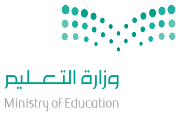                المملكة العربية السعودية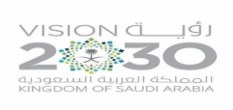                     وزارة التعليم                    الثانوية                                                                                 الأهداف السلوكيةالإجرائيةالمحتوىالمحتوىاستراتيجياتالتدريس الحديثةاستراتيجياتالتدريس الحديثةطرق وأساليب التدريسالوسائل والتقنيات المستخدمةالمهاراتالمكتسبةالمهاراتالمكتسبةالتقويمأن تطبق المتعلمة التنبؤ بحجم المبيعات من خلال حل المسألة ص105.2- أن تطبق المتعلمة تحديد السياسة السعرية الملائمة. من خلال حل المسألة ص105. التنبؤ بحجم المبيعات:إن أثر تخفيض السعر بنسبة معينة على التغير في حجم المبيعات ليس مقدارًا ثابتاً بل يتوقف على معامل المرونة. تحديد السياسة السعرية الملائمة:إذا كان لدى المنشأة معلومات عن مرونة الطلب على السلعة التي تنتجها، يمكن تقدير التخفيض اللازم في السعر للوصول إلى زيادة مقصودة في المبيعات ( أي الكمية التي يطلبها المستهلكون ).التنبؤ بحجم المبيعات:إن أثر تخفيض السعر بنسبة معينة على التغير في حجم المبيعات ليس مقدارًا ثابتاً بل يتوقف على معامل المرونة. تحديد السياسة السعرية الملائمة:إذا كان لدى المنشأة معلومات عن مرونة الطلب على السلعة التي تنتجها، يمكن تقدير التخفيض اللازم في السعر للوصول إلى زيادة مقصودة في المبيعات ( أي الكمية التي يطلبها المستهلكون ). التعلم التعاوني تمثيل الأدوار الخرائط الذهنية التعلم باللعب التعلم النشط حل المشكلات تعلم الأقران العصف الذهني التفكير الناقد التفكير الإبداعي البحث والاستكشاف خرائط المفاهيم أخرى........................................................................ التعلم التعاوني تمثيل الأدوار الخرائط الذهنية التعلم باللعب التعلم النشط حل المشكلات تعلم الأقران العصف الذهني التفكير الناقد التفكير الإبداعي البحث والاستكشاف خرائط المفاهيم أخرى........................................................................حوارومناقشةاستنتاجإلقائيةعرضاستقرائيةمحاضرةأخرى............................................................كتاب الطالب كتاب النشاطجهاز العرضشفافياتجهاز تسجيلمجسماتعيناتفيلم تعليميلوحاتمراجعأخرى...............................................................*عمليات التعلم الأساسية:الملاحظةالتصنيفجمع المعلوماتالاستنتاجأخرى..........................*عمليات التفكير الإبداعي:المرونةالطلاقةالأصالةالخيالالعصف الذهني*التفكير الناقد:تحديد الأولوياتالاستدلال أخرى..........................*عمليات التعلم الأساسية:الملاحظةالتصنيفجمع المعلوماتالاستنتاجأخرى..........................*عمليات التفكير الإبداعي:المرونةالطلاقةالأصالةالخيالالعصف الذهني*التفكير الناقد:تحديد الأولوياتالاستدلال أخرى..........................س: طبقي التنبؤ بحجم المبيعات على المسألة التالية س4 فقرة أ ص105؟س: طبقي تحديد السياسة السعرية الملائمة على المسألة التالية س4فقرة ب ص 105 ؟القرآن الكريمالسنة النبويةالحياةالأحداث الجاريةأخرى.................................القرآن الكريمالسنة النبويةالحياةالأحداث الجاريةأخرى.................................الملاحظةاسئلة وأجوبةأداء عملياختباراتأخرى..........................الملاحظةاسئلة وأجوبةأداء عملياختباراتأخرى..........................ورقة عملبحوثسلالم التقديرتقاريراستباناتأخرى...................ورقة عملبحوثسلالم التقديرتقاريراستباناتأخرى...................ورقة عملبحوثسلالم التقديرتقاريراستباناتأخرى...................ورقة عملبحوثسلالم التقديرتقاريراستباناتأخرى...................الواجب المنزلي:الواجب المنزلي: